Cài đặt và kích hoạt plugin WooCommerce VNPAYTải về plugin của VNPAY theo Link: https://sandbox.vnpayment.vn/apis/downloads/Phiên bản Plugin: 1.0.3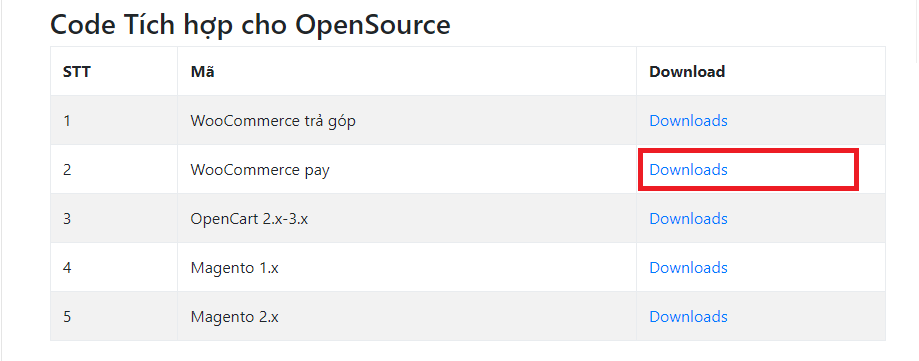 Chọn Plugins từ thanh menu bên trái.Nhấn nút Add New ( Cài Mới )Chọn Tải plugin lên.Nhấn nút Chọn tệp -> Chọn đến file zip WooCommerce vnpay đã tải về, nhấn Cài đặt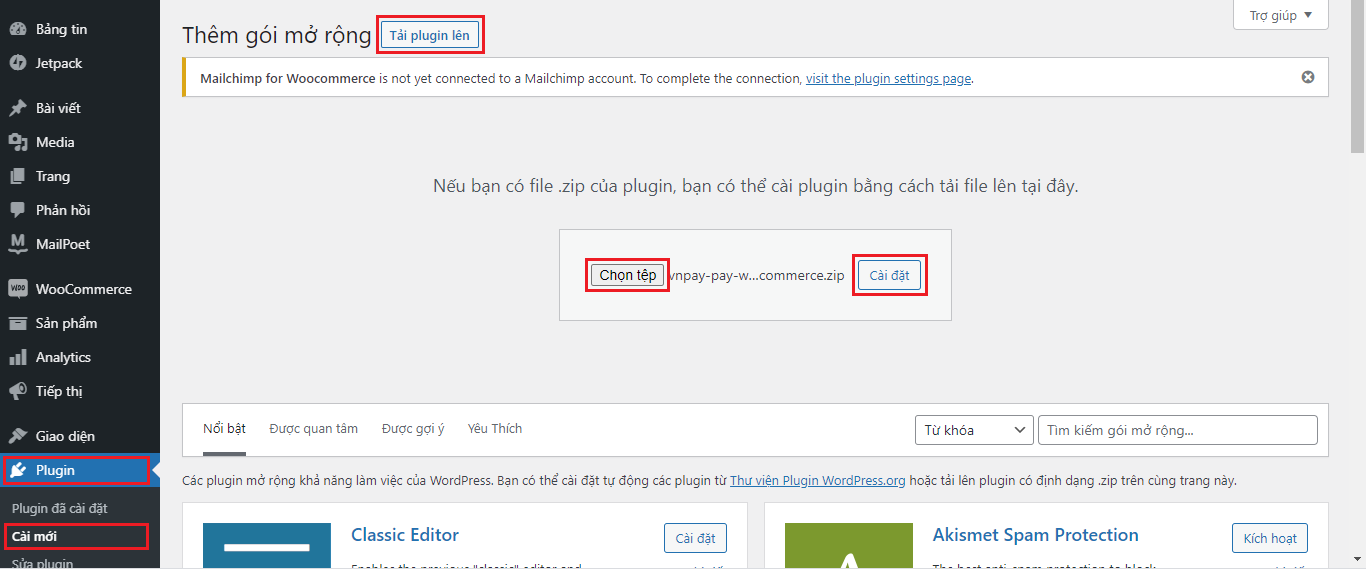 Sau khi hoàn tất, Nhấn Kích hoạt plugin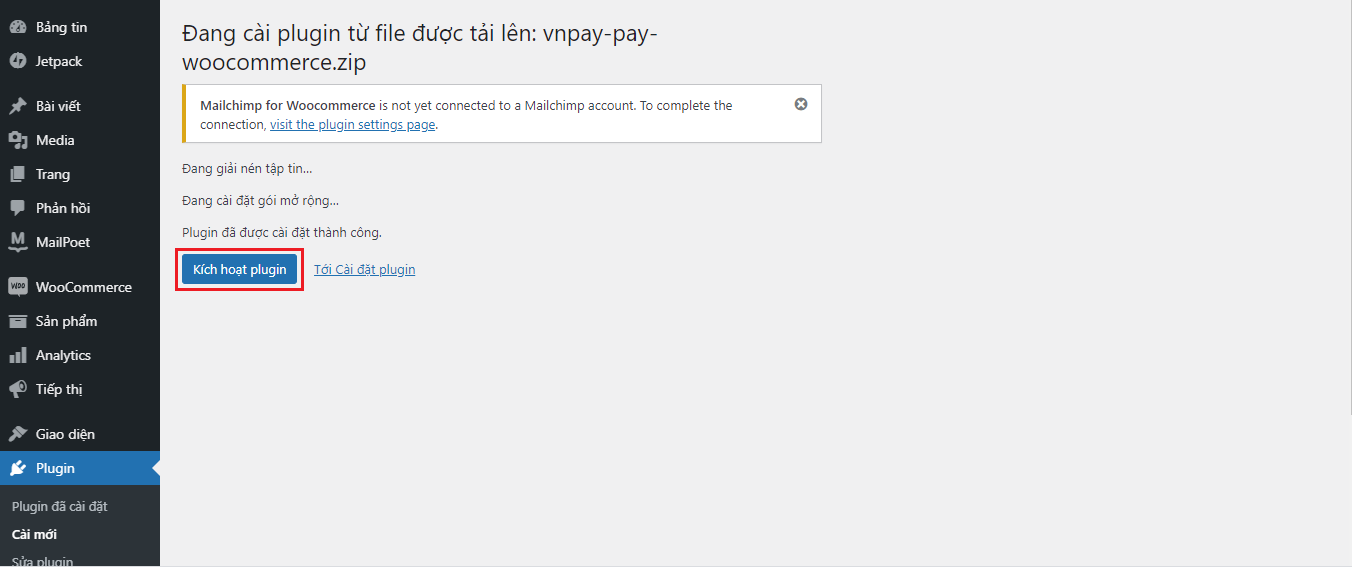 Hoàn tất cài đặt WooCommerce vnpay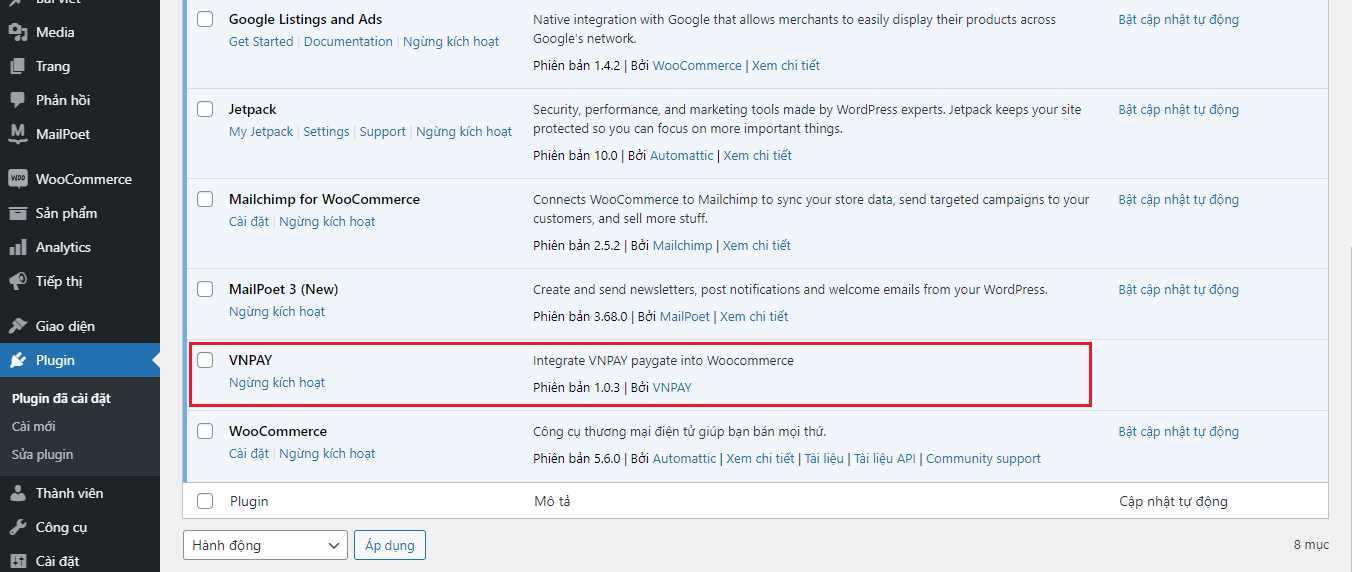 Nhấn mục WooCommerce trong thanh menu bên trái. Chọn Cài đặt -> Thanh toánTại mục phương thức thanh toán là vnpay tích bật và chọn Cài đặt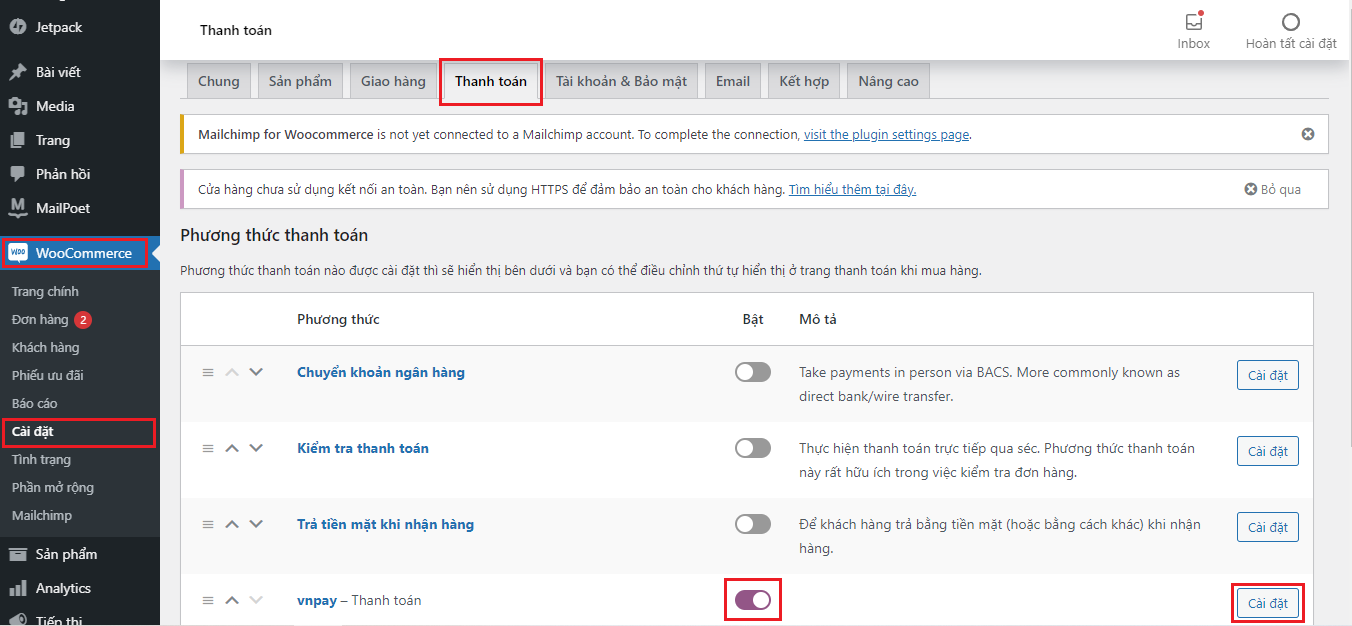 Nhập thông tin kích hoạt Cổng thanh toán VNPAY đã được VNPAY cung cấp qua Email.Thông tin cấu hình:Hoàn thất thông tin chọn Lưu thay đổi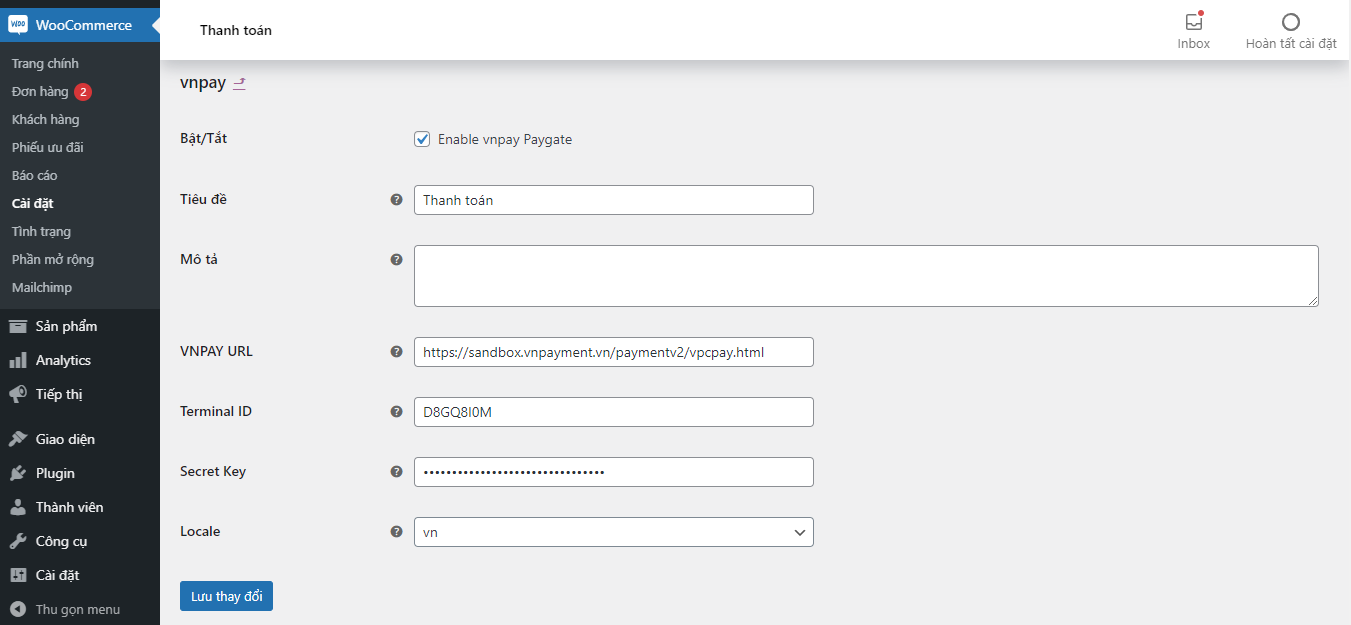 Đặt hàng và thanh toán trên môi trường Sandbox - môi trường thử nghiệm qua VNPAYTruy cập website bán hàng tiến hành mua hàng và thanh toán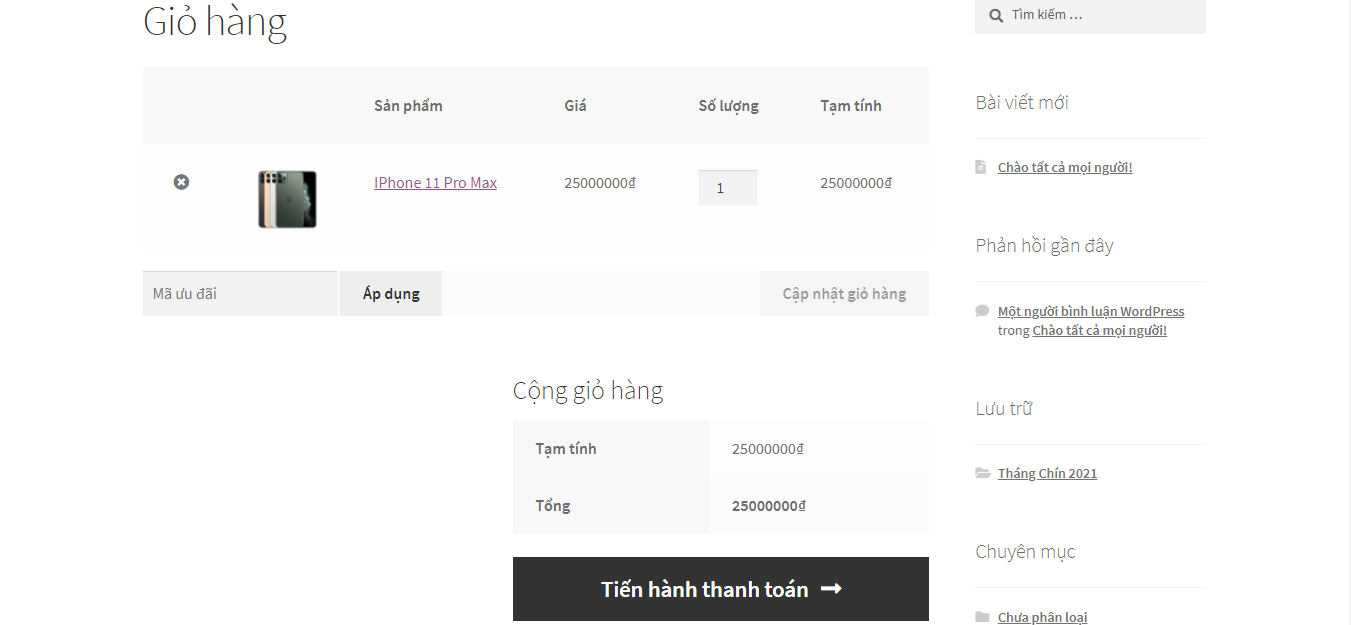 Nhập thông tin thanh toán bằng thẻ test NCB.Thẻ test: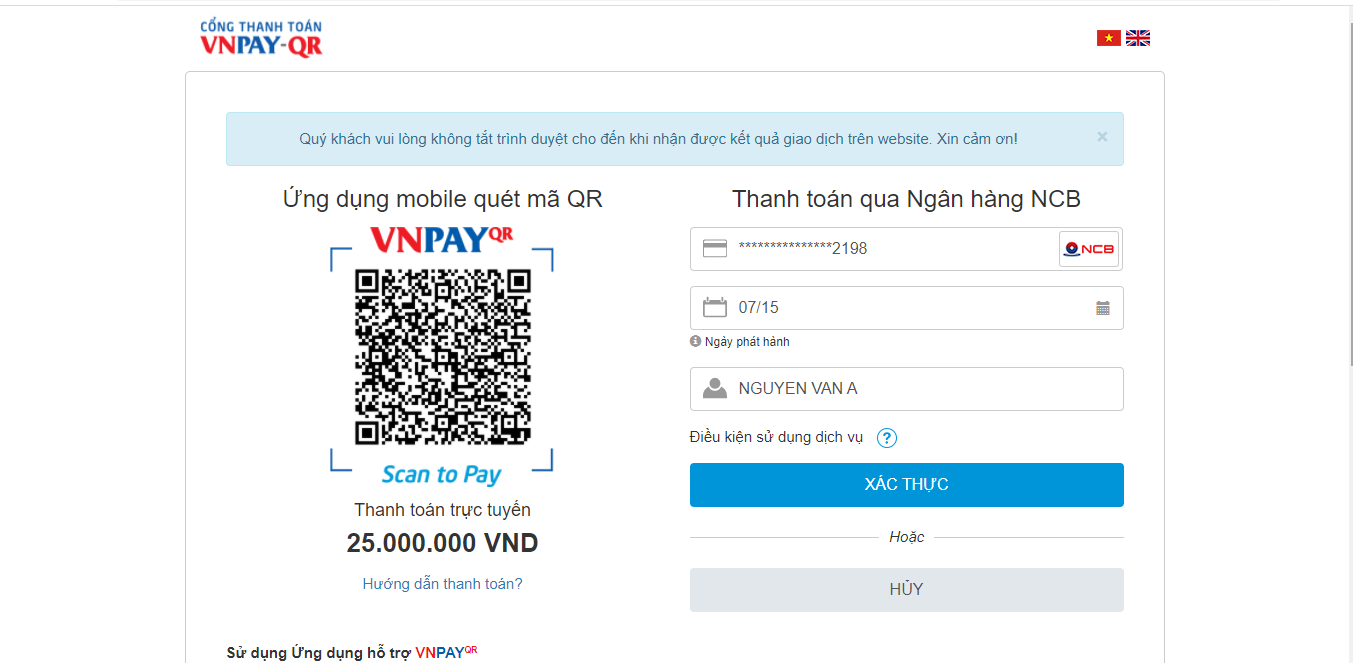 Đặt hàng thành công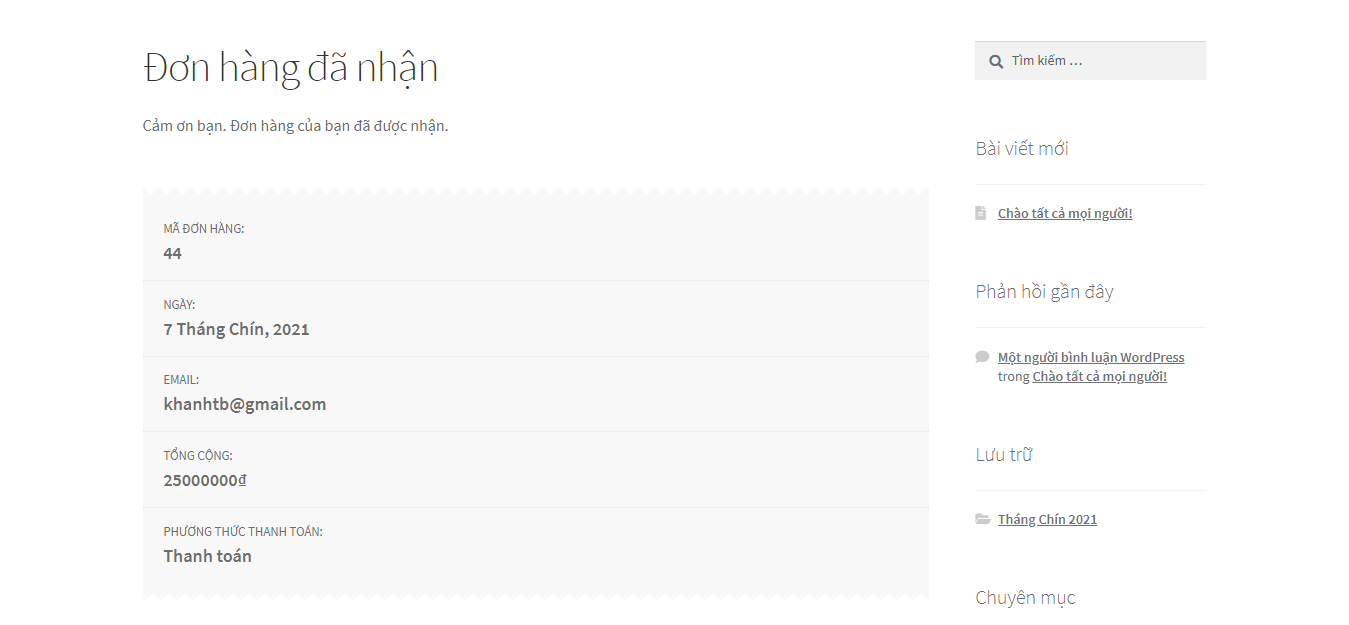 Kiểm tra tình trạng đơn hàng tại mục WooCommerceChọn tới Đơn hàng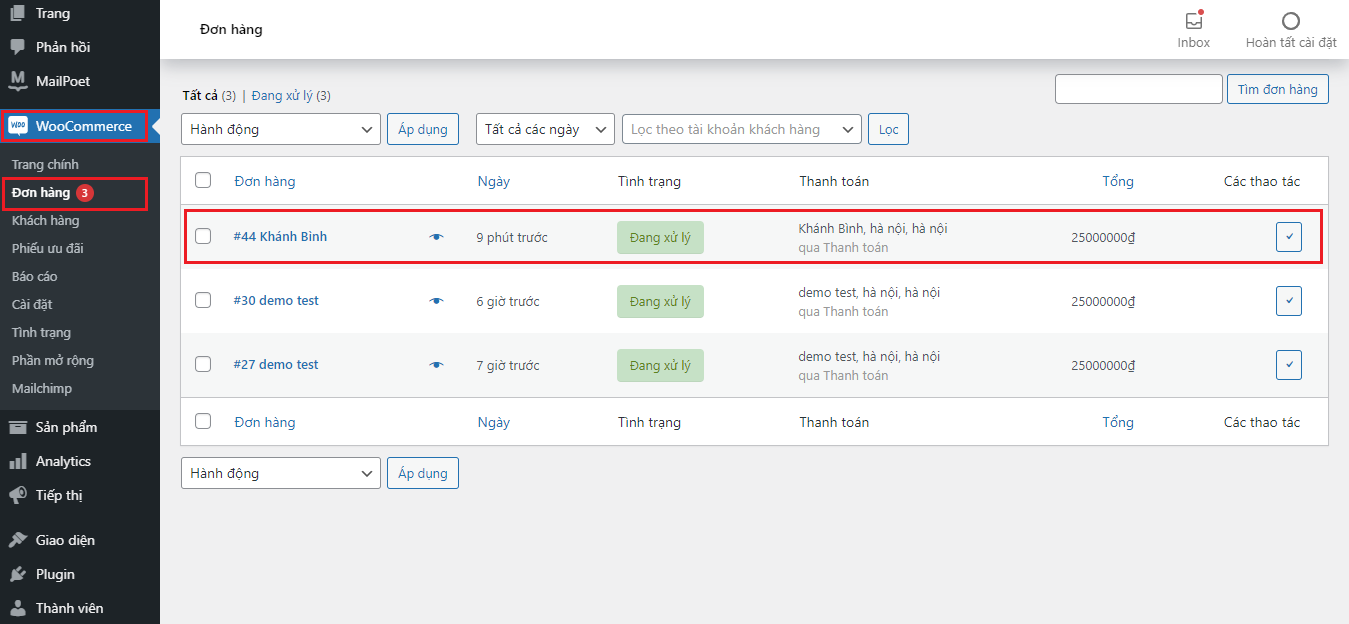 CẢM ƠN BẠN ĐÃ SỬ DỤNG DỊCH VỤ CỦA VNPAYXin lưu ý: Để cập nhật được tình trạng đơn hàng sau thanh toán, đơn vị kết nối cần gửi domain cài đặt plugin cho VNPAY.Mọi thắc mắc hoặc yêu cầu hỗ trợ, xin vui lòng liên hệ với VNPAY qua email: kythuatctt@vnpay.vnTrân trọng!Bảng Mô Tả thông tin cấu HìnhBảng Mô Tả thông tin cấu HìnhEnable/DisableBật/tắt pluginsTiêu đềTiêu đề hiển thị cho khách hàng chọn thanh toánMô TảMô tả cho Khách hàng khi chọn thanh toán qua VNPAYVNPAY URLUrl khởi tạo giao dịch sang VNPAY( VNPAY Cung cấp )Terminal IDMã terminal ( VNPAY Cung cấp)Secret KeyChuỗi bí mật (VNPAY Cung cấp)LocaleNgôn ngữ thanh toán khi sang cổng thanh toán VNPAYNgân hàngNCBSố thẻ9704198526191432198Tên chủ thẻNGUYEN VAN ANgày phát hành07/15Mật khẩu OTP123456